ДОГОВОР 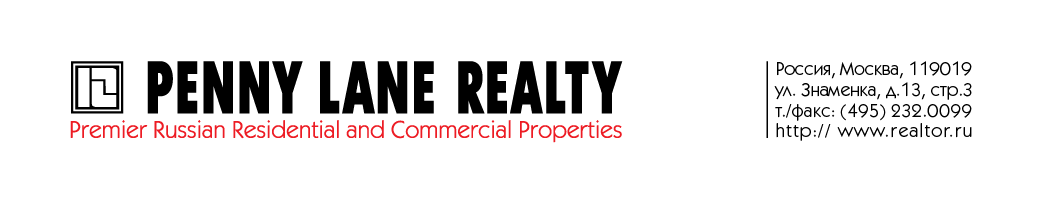 г. Москва                                                                                                                            «__» ________ 2016 годаОбщество с ограниченной ответственностью «Пенни Лэйн Кредит» в лице Коновалова Антона Валентиновича, действующего на основании Доверенности № 2-ТД/2016 от 10 марта 2016 г., именуемое далее «Заказчик», именуемое далее «Заказчик», с одной стороны, иГражданин РФ _____________________________________________________________________________________________________________________________________________________________________________________________________________________________________, именуемая далее «Исполнитель», с другой стороны, заключили настоящий Договор о нижеследующем.1.	ПРЕДМЕТ ДОГОВОРА 1.1.	В соответствии с условиями настоящего Договора Исполнитель обязуется оказать Заказчику услуги, направленные одновременно на: -	исполнение Заказчиком его обязательств перед Принципалом по Агентским договорам: № ________ от _____________ года между Заказчиком, с одной стороны, и ________________, с другой стороны, (далее соответственно – Принципал, Агентский договор);-	получение Заказчиком Агентского вознаграждения от Принципала. 1.2.	Исполнитель надлежаще осведомлен о всех положениях Агентского договора, необходимых ему для исполнения обязательств перед Заказчиком по настоящему Договору (включая, в частности, предмет Агентского договора, основные понятия используемые в нем, обязательства сторон Агентского договора, условия выплаты Агентского вознаграждения).2.	ИСПОЛЬЗУЕМЫЕ ПОНЯТИЯ2.1.	Клиент – привлеченное Исполнителем физическое и/или юридическое лицо, заинтересованное в приобретении права собственности на Объект, а также: лицо, аффилированное или взаимозависимое с этим Клиентом, или родственник (муж, жена, мать, отец, сын, дочь, брат, сестра, бабушка, дедушка).	2.2.	Договор отчуждения – заключенный между Клиентом, привлеченным Исполнителем, и Принципалом договор купли-продажи, предварительный договор купли-продажи Объекта, любой иной договор, не противоречащий действующему законодательству Российской Федерации и подразумевающий  переход права собственности на Объект к другому юридическому или физическому лицу/лицам, в том числе: путем внесения изменений в состав учредителей юридического лица, являющегося собственником Объекта, внесения Объекта в качестве вклада в уставный капитал юридического лица, иное.3.	ОБЯЗАННОСТИ СТОРОН	Исполнитель обязуется:	3.1.	Осуществить поиск и привлечение потенциальных Клиентов для заключения ими Договоров отчуждения.	3.2.	Обеспечить получение Заказчиком Агентского вознаграждения по Агентскому договору после заключения Договора отчуждения между Принципалом по Агентскому договору и Клиентом, привлеченным Исполнителем.	Заказчик обязуется:	3.3.	В случае надлежащего выполнения в полном объеме Исполнителем своих обязательств по настоящему Договору, то есть наступления совокупности следующих событий:1)	привлечения Исполнителем Клиента, заключившего Договор отчуждения между Принципалом и таким Клиентом;2)	обеспечения получения Заказчиком Агентского вознаграждения по Агентскому договору после заключения конкретного отдельно взятого Договора отчуждения, 	выплатить Исполнителю вознаграждение в размере- ____% (_____ процента) от Агентского вознаграждения, фактически полученного Заказчиком от Принципала в результате заключения конкретного отдельно взятого Договора отчуждения.Под Договором отчуждения понимается исключительно Договор отчуждения, заключенный между Принципалом и Клиентом, привлеченным Исполнителем. 	Выплата вознаграждения Исполнителю производится в течение 10 (десяти) банковских дней со дня получения Заказчиком Агентского вознаграждения по Агентскому договору в полном объеме. 	Указанное вознаграждение Исполнителя включает в себя НДС и все иные возможные налоги и сборы. 4.	СРОК ДЕЙСТВИЯ НАСТОЯЩЕГО ДОГОВОРА И ЗАКЛЮЧИТЕЛЬНЫЕ ПОЛОЖЕНИЯ	4.1.	Настоящий Договор действует с момента подписания надлежаще уполномоченными представителями Сторон, т.е. с «___» ________ 2016 года по «__ » ______ 2017 года. В случае прекращения действия Агентского договора, настоящий Договор прекращается досрочно с момента прекращения действия Агентского договора.	4.2.	Стороны фиксируют Клиентов, привлеченных Исполнителем, в Ведомости (Приложение № 1 к настоящему Договору). Ведомость подписывается представителями Заказчика и Исполнителя.4.3.	Местом рассмотрения споров, связанных с настоящим Договором, является Арбитражный суд города Москвы. 4.4.	Стороны обязуются извещать друг друга об изменении почтовых, банковских и иных реквизитов в течение 5 (пяти) рабочих дней. 4.5.	Во всем остальном, не предусмотренном настоящим Договором, Стороны руководствуются действующим законодательством.4.6.	Договор составлен в двух идентичных экземплярах, имеющих равную юридическую силу, по одному для каждой из Сторон.9.	АДРЕСА, РЕКВИЗИТЫ И ПОДПИСИ СТОРОНЗАКАЗЧИК:  Общество с ограниченной ответственностью ООО «Пенни Лэйн Кредит»Юридический адрес: 119034, Москва, ул. Остоженка, дом № 30, стр. 1, Почтовый адрес: 119. Москва, ул. Знаменка, дом № 13, стр. 3, ОГРН 1067746978518, ИНН 7704610157, КПП 770401001 р/сч. 40702810938180004370 в ПАО СБЕРБАНК, г. Москва, кор/сч. 30101810400000000225, БИК 044525225По доверенности    ________________________________	 /Коновалов Антон Валентинович /ИСПОЛНИТЕЛЬ: Гражданин РФ _________________________________________________________________________Гражданин РФ          __________________________________	 /___________________________________ /Приложение №1 к Договору от «___»  __________________ года между ООО «Пенни Лэйн Кредит» и ___________________________________________ВЕДОМОСТЬНастоящим Стороны подтверждают представление Исполнителем следующих Клиентов:	ЗАКАЗЧИК:    Общество с ограниченной ответственностью ООО «Пенни Лэйн Кредит»Юридический адрес: 119034, Москва, ул. Остоженка, дом № 30, стр. 1, Почтовый адрес: 119. Москва, ул. Знаменка, дом № 13, стр. 3, ОГРН 1067746978518, ИНН 7704610157, КПП 770401001 р/сч. 40702810938180004370 в ПАО СБЕРБАНК, г. Москва, кор/сч. 30101810400000000225, БИК 044525225По доверенности    ________________________________	 /Коновалов Антон Валентинович /ИСПОЛНИТЕЛЬ: Гражданин РФ __________________________________________________________________________, ___________________________________________________________________________________________________Гражданин РФ          __________________________________	 /_________________________ /ДатаФИОКомментарииПодписи Заказчика и Исполнителя12345